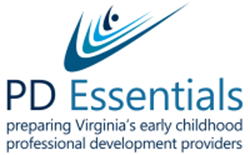 PD Essentials Governance WorkgroupMarch 1, 2022MEETING SUMMARYPresent:  Andelicia Neville, Cori Hill, Jaye Harvey, Kris Meyers, Sandy Wilberger, Susanne RakesCelebrations and AnnouncementsSusanne enjoyed a Rock Legends cruise.Kris is having her home painted.Early childhood staff at the VDOE are working at the office approximately two days per week.Review of January 25, 2022 Meeting SummaryThe assigned task—to add a discussion of PD Essentials membership to the agenda for today—was completed. UpdatesThe VDOE January Programmatic Report is in the Governance Google drive folder.22 PD Essentials members met virtually on January 25, 2022.  Deana Buck shared Learn the Signs. Act Early PD resources and Emily Griffey provided an update on early childhood bills in the General Assembly.  Members discussed strategies for responding to no-shows at trainings, and briefly explored resources for connection before content. Jaye participated in the VDOE’s Improvement Partner Winter Webinar on February 9th.  We have not received information regarding a contract for 2022-23.  Task:  Kris to determine proper path at the VDOE for the 2022-23 contract.Task:  Sandy and Jaye to meet to identify possible recommendations for revisions.Completed Essentials for Early Childhood Professional Development Providers Trainings#1: Understanding Adult LearnersJanuary 27:  22 registered, 8 participantsFebruary 2, 2022:  21 registered, 1 late cancelation, 17 participants#2:   Techniques for Effective and Engaging Early Childhood Training AND#3a: Designing Effective and Engaging Early Childhood TrainingFebruary 16, 2022 in Glen Allen:  final registered 12, 11 participantsGovernance Meeting Summary 								Page 2March 1, 2022Upcoming WINTER Essentials for Early Childhood Professional Development Providers Trainings Upcoming SPRING Essentials for Early Childhood Professional Development Providers Trainings 	See p. 4 for the training offerings and schedule.  The JMU TTAC has agreed to co-sponsor the in-person sessions at the Festival Conference Center at JMU.  Governance members agreed that we will continue to require masks and provide social distancing through smaller group sizes and dispersed seating for these trainings.  PD Essentials Membership and Meeting StructureGovernance members continued the discussion of PD Essentials membership structure.  Originally, the “full VCPD” had representatives from agencies and organizations who delivered PD to early childhood direct service providers.  Members met to gain and share information as well as identify opportunities for coordination and collaboration.  Considerations for the future include opening meetings to a less structured group of individuals:All T/A providers with meetings announced on the website, via Constant Contact, and via email to current members initiallyCurrent members and others from their agenciesT/TA providers who have attended at least one PD Essentials trainingT/TA providers from all Ready RegionsCombinations of the aboveGovernance members discussed holding four meetings per year with dates coordinated to avoid conflicts with the VDOE’s Improvement Partner meetings.  We looked at a definition of Community of Practice which seemed to align with a potential new structure.  We want to continue PD Essentials as a network of PD providers, and for our gatherings to include interactive, participatory elements—not a “sit-n-git.”Governance Meeting Summary 								Page 3March 1, 2022Meeting topics might include:Tips for Trainers PD resources available through VA agencies (LTSAE, AEII)External PD resources (ECKLC, Pyramid, Harvard, ECTA)PD issue discussionsFollow-up discussions related to Improvement Partner meetingsOnline PD resources, apps, etc. (e.g., Padlet, Mentimeter, etc.)Information for general EC PD community (e.g., micro-credential)Discussion of articles, video clips, etc. sent in advanceAnnouncementsTask:  Jaye to include a discussion of PD Essentials membership and meeting structure to the March 29th meeting.  Agenda for March 29, 2022 PD Essentials MeetingThe agenda for the March 29tth PD Essentials meetings was reviewed and approved.  Dr. Ann l’hospital will share PD resources available through Advancing Effective Interactions and Instruction (AEII) at UVA CASTL.  The agenda also will include upcoming training opportunities and Tips and Tricks for Trainers.  We will seek input on potential changes to our membership and meeting structure.  Sandy, Cori, and Susanne are available to lead breakout room discussions.  Task:  Jaye to draft a strategy for receiving member input and share with Governance members for feedback prior to the meeting.  Continuous ImprovementGood attendance today in spite of conflicts.Good discussion and brainstorming.Future Meetings from 3:00-4:330Essentials for Early Childhood Professional Development Providers:  SPRING 2022March 4 or March 10(March 11 cancelled)9:00-10:30Virtual Essentials #3bDesigning Effective and Engaging Early Childhood Training: Part TwoCapacity 9 each session: registered ~13 totalMarch 259:00-3:00Hilton Garden InnGlen AllenEssentials #4Delivering Effective and Engaging Early Childhood Training Capacity 21, registered 20GovernancePD EssentialsMarch 29April 26May 24May 10No meetings planned for June 2022 at this timeNo meetings planned for June 2022 at this timeEssentials #1Fri Apr 19:00-11:00RepeatedThurs Apr 7Understanding Adult LearnersVirtual2 hours, two identical sessions20 participants maxPrerequisite for #2, 3a, 3bEssentials #2Wed May 49:00-3:30JMUTechniques for Effective and Engaging Early Childhood TrainingIn-person21 participants max; 30 if safe based on COVID½ day AM, #3a in PMEssentials #1 prerequisiteEssentials #3aWed May 4Same place and participants as Essentials #2Designing Effective and Engaging Early Childhood Training: Part OneIn-personSame 21 (or 30) participants ½ day PM, #2 in AMEssentials #1 and 2 prerequisitesEssentials #3bFri May 139:00-10:30 RepeatedMon May 169:00-10:30RepeatedMon May 161:00-2:30Designing Effective and Engaging Early Childhood Training: Part TwoVirtualThree identical 90-minute sessions Same participants as Essentials #2 and #3aParticipants select one session Maximum of 8 participants per session (will add a session if #2 and 3a increase to 30 participants)Essentials #4Fri Jun 39:30-3:30JMUDelivering Effective and Engaging Early Childhood Training In-person21 participants max; 30 if safe based on COVIDFull dayNo prerequisiteEssentials #5Not offered Spring 2022Effective and Engaging Techniques for Virtual Training (formerly VCPD 103)VirtualTwo 2-hour sessions20 participants maxNo prerequisitePowerPoint EssentialsNot offered Spring 2022PowerPoint EssentialsVirtualOne two-hour session20 participants maxNo prerequisite